Publicado en Valladolid el 15/07/2024 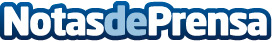 Ekio Electrosmog inaugura el primer Oasis Electromagnético del Mundo en ValladolidJavier Andrés, CEO de Ekio Electrosmog, ha inaugurado su primer Centro en Valladolid, integrando el revolucionario Método Neuro Age Hack en un refugio seguro contra la contaminación electromagnética, todo ello potenciado por la  avanzada tecnología Spiro®Datos de contacto:Francisco Javier Andrés AndrésEkio Electrosmog España / CEO639183105Nota de prensa publicada en: https://www.notasdeprensa.es/ekio-electrosmog-inaugura-el-primer-oasis Categorias: Emprendedores Dispositivos móviles Sostenibilidad Innovación Tecnológica http://www.notasdeprensa.es